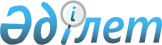 О снятии ограничительных мероприятийРешение акима Жылы-Булакского сельского округа Щербактинского района Павлодарской области от 16 июня 2021 года № 5. Зарегистрирован в Министерстве юстиции Республики Казахстан 17 июня 2021 года № 23074
      В соответствии с подпунктом 8) статьи 10-1 Закона Республики Казахстан "О ветеринарии", на основании представления главного государственного ветеринарно-санитарного инспектора Щербактинского района от 6 мая 2021 года № 2-19/143, РЕШИЛ:
      1. Снять ограничительные мероприятия, установленные на территории крестьянского хозяйства "Байзаков", расположенного в селе Жылы-Булак Жылы-Булакского сельского округа Щербактинского района Павлодарской области, в связи с завершением комплекса ветеринарных мероприятий по ликвидации болезни бруцеллез среди крупно рогатого скота.
      2. Признать утратившим силу решение акима Жылы-Булакского сельского округа Щербактинского района Павлодарской области "Об установлении ограничительных мероприятий на территории крестьянского хозяйства "Байзаков" расположенного в селе Жылы-Булак Жылы-Булакского сельского округа Щербактинского района" от 30 марта 2021 года № 3 (зарегистрировано в Реестре государственной регистрации нормативных правовых актов под № 7234).
      3. Контроль за исполнением настоящего решения оставляю за собой.
      4. Настоящее решение вводится в действие со дня его первого официального опубликования.
					© 2012. РГП на ПХВ «Институт законодательства и правовой информации Республики Казахстан» Министерства юстиции Республики Казахстан
				
      Аким Жылы-Булакского сельского округа 

К. Альжекеев
